LICENCE PROFESSIONNELLE TSEI 
Techniques des Systèmes Electroniques et IndustrielsListe  principale (par ordre alphabétique) Liste  d’attente (par ordre de mérite)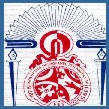 UNIVERSITE SIDI MOHAMMED BEN ABDELLAHFACULTE des SCIENCES DHAR EL MEHRAZ de FES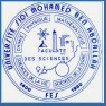 N° dossierNom Prénom 39482AOUFOUSSIACHRAF 39283AOUNIHAJAR 34478ARABIBTISSAM40290ARABATAICHA 34598BEN ABBOUSAAD37281BENLAHBIBHOUDA33535BOUYOUSSEFWIAME38797CHAKOURRANIA40361EL BOUHASNIRABAB39068EL BOUKHARIMEHDI40233EL RHALILOUBNA34977EL-GHACHIKAOUTAR40975JABOUNSAAD31868LAINAHAJAR36392LAMZOURIAYMAN39614MABROURKENZA34924MENDORHAMZA34420NATIJYOUSSEF32218QASSEMIF.-ZAHRA32429SELLAMILAILA41111TANNICHWIDAD37762ZAINABIMOHAMMEDN° dossierNom Prénom 38413EL MAKHLOUKIOTHMAN38017EL-ALAMIASMAE36639FARESMED YASSINE31496IZEMAZIZ39736KHADRAOUIAIMAD34486LAKHALFATIMA ZAHRA40001BEDDOUNAJIB35756BENLAGHRISSIYOUNES41621BOURASSSAMIHA34576BRIRICHCHAIMAE38910ELGHAZOUANIHOUDA41070ABDELMOUNIMSAFAE32480ABIBOUAYOUB35532ARBATIMANAL 41153BOUISFIAYMANE39610DAHMANIMOHAMMED41504EL AZZABBOUCHRA32864LAATIKAMIN40412MOUSSAYIRZINEB36919N'AIT-BOUYZLIBRAHIM40171TALBIMOUAD34819YASSIRABDERRACHID33986AJANAELMEHDI38008ALLAMEWIAM38913ELJAZIRIAHMED38249LAAZAZIMONIR